Сведения о границах двух несмежных территорий жилой застройки, подлежащих комплексному развитию (Площадь 10,94 га)Территория № 1: Сведения о границах территории жилой застройки, подлежащей комплексному развитию, расположенной в границах улиц Енисейской, Металлистов, проспекта Металлургов, улицы Юбилейной в Кировском внутригородском районе городского округа Самара(Площадь 4,01 га)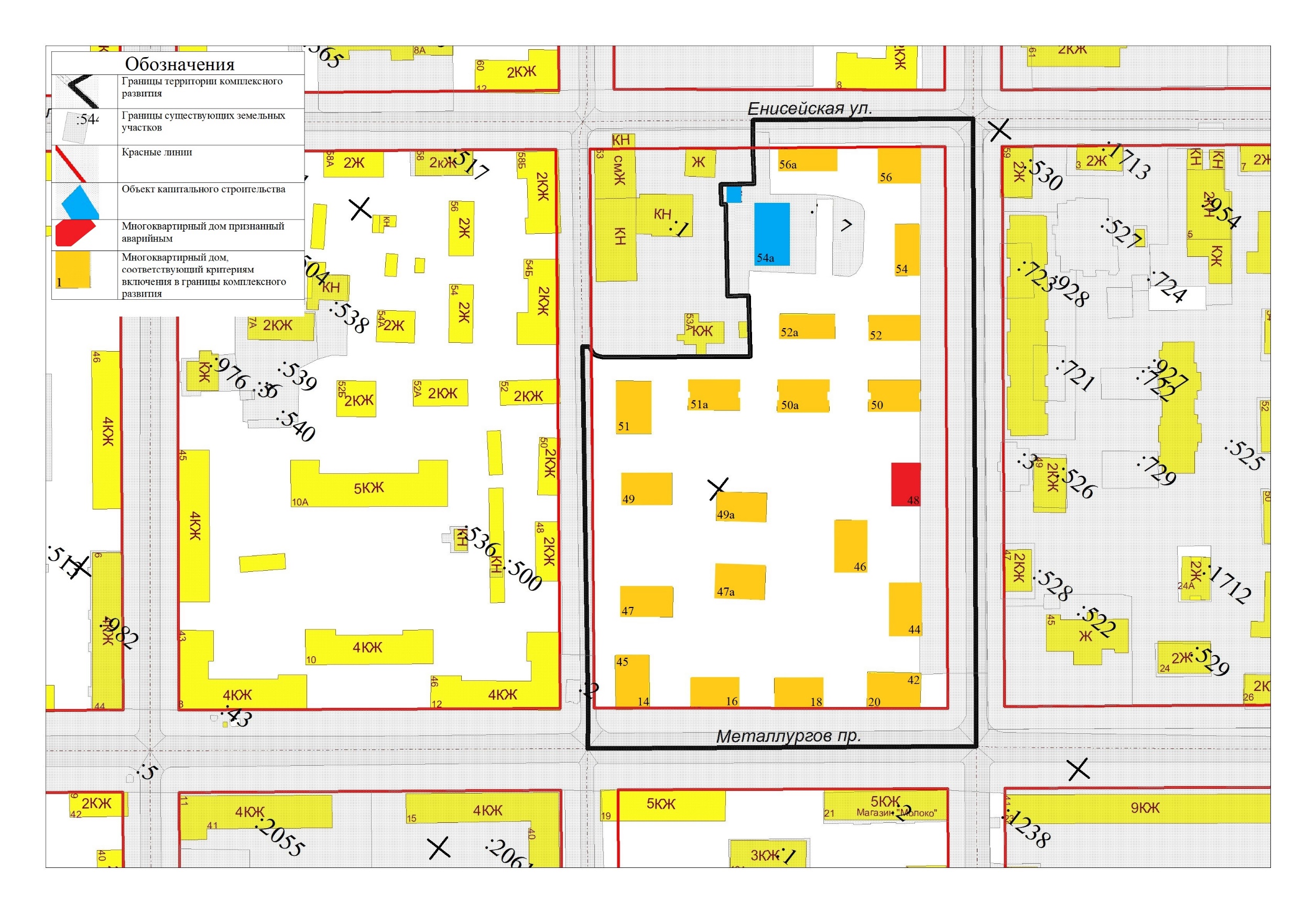 МАСШТАБ 1:2000Перечень координат характерных точек границ территории в системе координат,используемых для ведения Единого государственного реестра недвижимостиТерритория № 2: Сведения о границах территории жилой застройки, подлежащей комплексному развитию, расположенной в границах проспекта Юных Пионеров, улиц Металлистов, Енисейской, Севастопольской в Кировском внутригородском районе городского округа Самара(Площадь 6,93 га)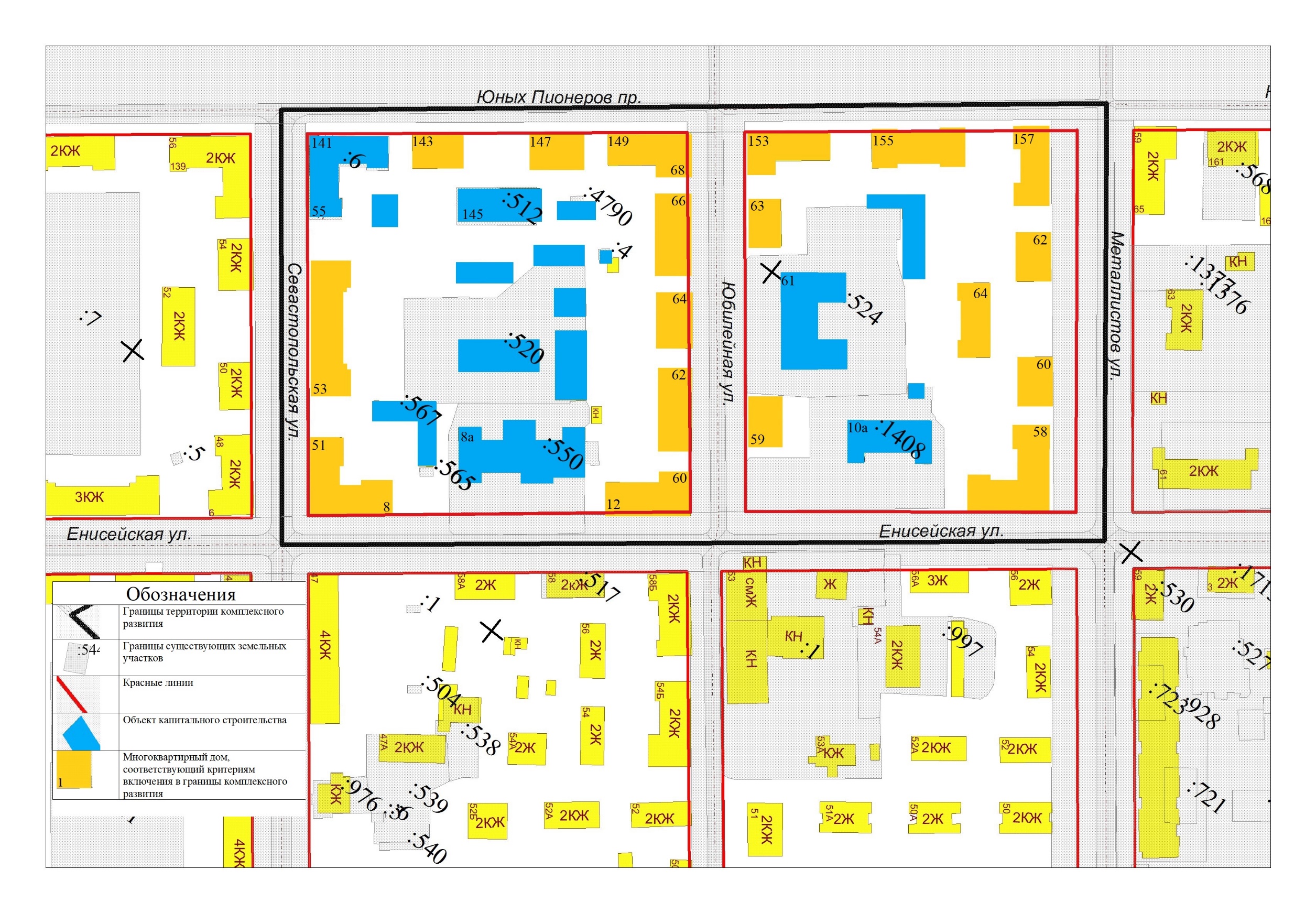 МАСШТАБ 1:2000Перечень координат характерных точек границ территории в системе координат,используемых для ведения Единого государственного реестра недвижимостиПРИЛОЖЕНИЕ № 1к постановлению Администрациигородского округа Самараот _______________ № _____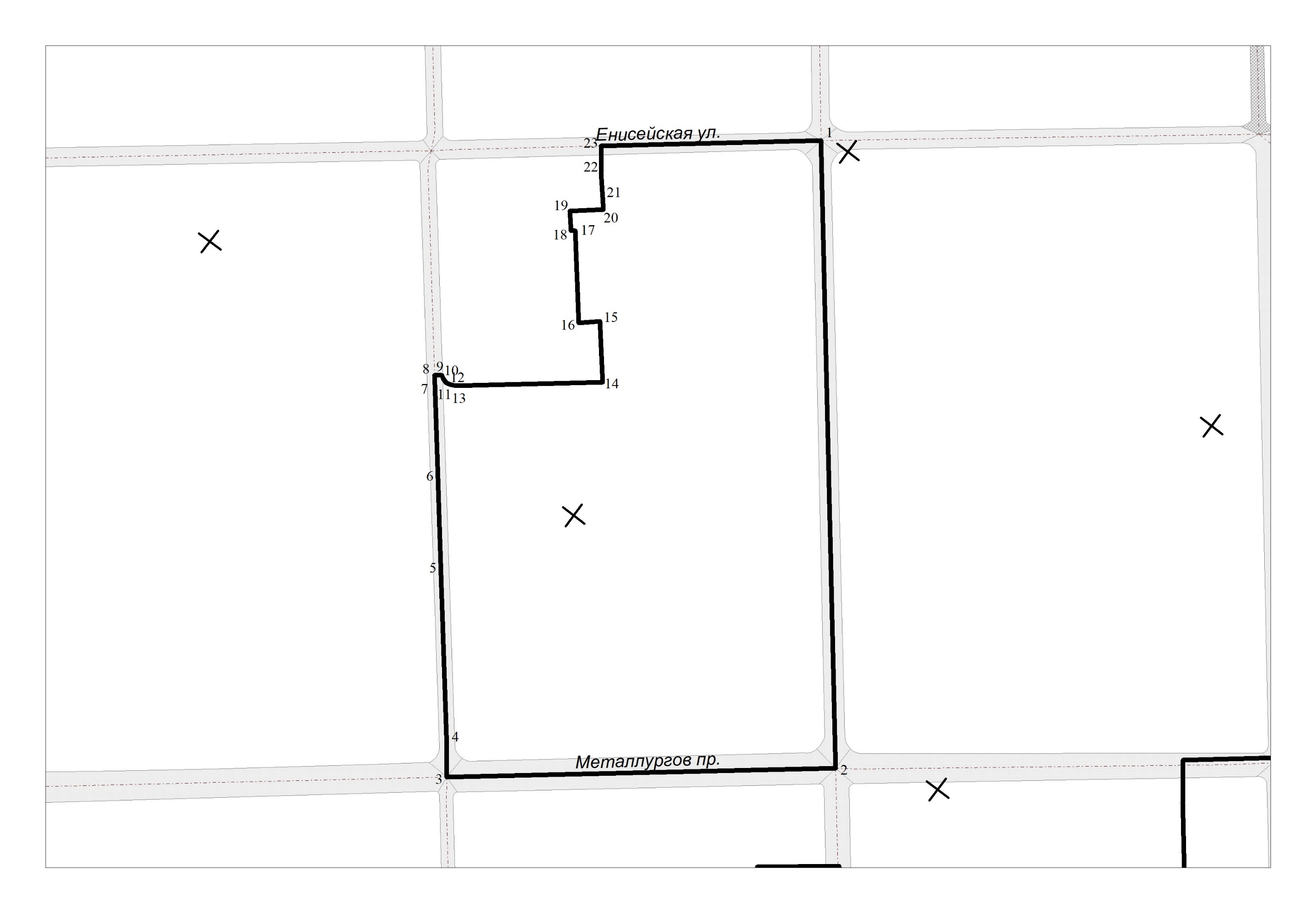 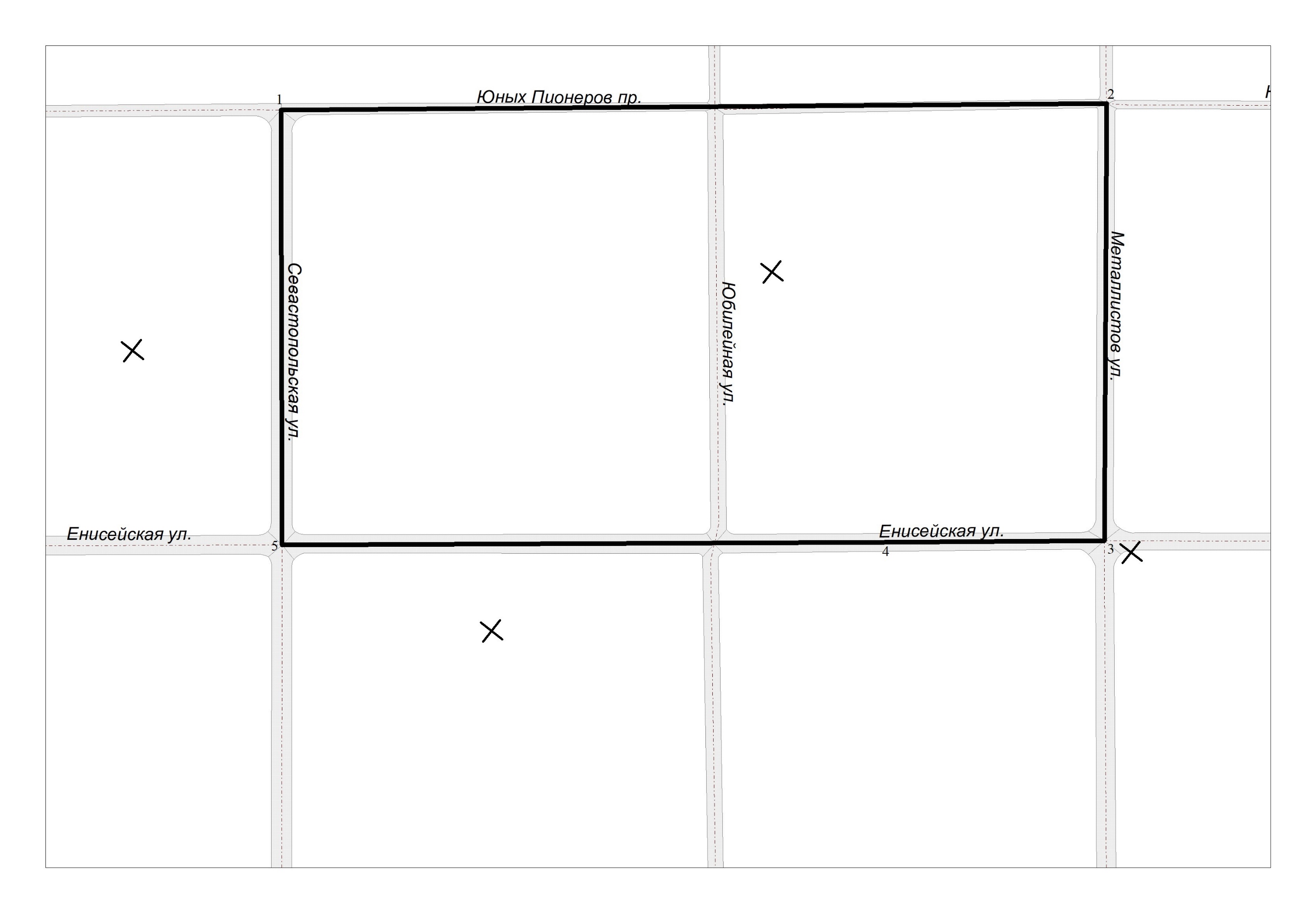 Руководитель Департамента градостроительства городского округа СамараВ.Ю.Чернов